ОБЩЕРОССИЙСКАЯ ОБЩЕСТВЕННАЯ ОРГАНИЗАЦИЯ«АССОЦИАЦИЯ УЧИТЕЛЕЙ ЛИТЕРАТУРЫ И РУССКОГО ЯЗЫКА»«АССУЛ»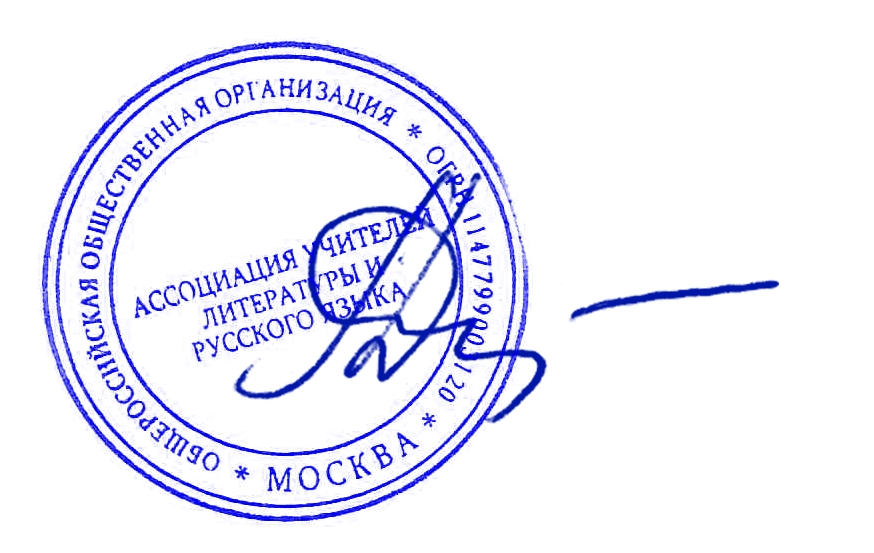 Программа дополнительного профессионального образования (повышения квалификации)«Проектирование учебного занятия по основам безопасности жизнедеятельностина основе системно-деятельностного подхода в обучении»16 часовАвтор курса:Селютина О.А., заместитель директора по УМР Руднева О.Ю., заместитель директора по НМР Москва – 2021РАЗДЕЛ 1. «ХАРАКТЕРИСТИКА ПРОГРАММЫ»Цель реализации программы.Совершенствование профессиональных компетенций обучающихся в области проектирования учебных занятий по основам безопасности жизнедеятельности на основе системно-деятельностного подхода в обучении.Совершенствуемые компетенцииПланируемые результаты1.3. Категория обучающихся: уровень образования – ВО, направление подготовки – «Педагогическое образование», область профессиональной деятельности – образование, вид профессиональной деятельности – среднее общее образование, среднее профессиональное образование.1.4. Программа реализуется с применением дистанционных образовательных технологий.1.5. Режим занятий: доступ к образовательной платформе организации круглосуточно при соблюдении установленных сроков обучения.1.6. Трудоёмкость обучения – 16 часов.РАЗДЕЛ 2. «СОДЕРЖАНИЕ ПРОГРАММЫ»2.1. Учебный (тематический) план2.2. Учебная программаРАЗДЕЛ 3. «ФОРМЫ АТТЕСТАЦИИ И ОЦЕНОЧНЫЕ МАТЕРИАЛЫ»Предполагается проводить текущий контроль и итоговую аттестацию.Цель текущего контроля и итоговой аттестации – проверить, насколько обучающиеся усвоили предлагаемый им учебный материал, и продемонстрировать уровень владения профессиональными компетенциями в области проектирования учебных занятий по основам безопасности жизнедеятельности на основе системно-деятельностного подхода в обучении.3.1. Текущий контрольТекущий контроль проводится после изучения темы в форме зачёта-онлайн (заочно) на основании положительного оценивания тестовых заданий с выбором ответа. Приложение 1.Критерии оценивания текущего контроля в форме тестовых заданий с выбором ответа3.2. Итоговая аттестацияИтоговая аттестация осуществляется в форме зачёта-онлайн (заочно) как совокупность текущего контроля на основании положительного оценивания тестовых заданий.3.3. Контрольно-измерительные материалыРАЗДЕЛ 4. «ОРГАНИЗАЦИОННО-ПЕДАГОГИЧЕСКИЕ УСЛОВИЯ РЕАЛИЗАЦИИ ПРОГРАММЫ»Учебно-методическое обеспечение и информационное обеспечение программыСписок литературыМатериально-технические условия реализации программыДля реализации программы необходимо следующее материально-техническое обеспечение: компьютерное оборудование для использования видео и аудиовизуальных средств обучения;система дистанционного обучения АНТИТРЕНИНГИ;доступ к сети Интернет.Образовательные технологии, используемые в процессе реализации программыПрограмма реализуется с использованием дистанционных образовательных технологий. Для каждой темы разработаны учебно-методические и оценочные материалы, которые позволяют слушателям самостоятельно осваивать содержание программы. Все учебные ресурсы размещены в информационной среде на платформе дистанционного обучения АНТИТРЕНИНГИ.Приложение 1Тестовые задания «Методические особенности и структура учебных занятий на основе системно-деятельностного подхода в обучении»УТВЕРЖДАЮПредседатель КС«АССУЛ»____________________Л.В. Дудова«30» __ноября__ 2021 года№ п/пКомпетенцииНаправление подготовки 44.03.01Педагогическое образование№ п/пКомпетенцииБакалавриат№ п/пКомпетенцииКод компетенцииСпособен использовать психолого-педагогические технологии в профессиональной деятельности, необходимые для индивидуализации обучения, развития, воспитания, в том числе обучающихся с особыми образовательными потребностямиОПК-6№п/пЗнать-уметьНаправление подготовки 44.03.01Педагогическое образование№п/пЗнать-уметьБакалавриат№п/пЗнать-уметьКод компетенции11.УметьПроектировать учебные занятия по русскому языку на основе системно-деятельностного подхода в обучении ЗнатьМетодические особенности и структуру учебных занятий на основе системно-деятельностного подхода в обученииОПК-6№ п/пНаименование разделов (модулей) и темВнеаудиторная работаВнеаудиторная работаВнеаудиторная работаФормы контроля№ п/пНаименование разделов (модулей) и темВидеолекцииПрактические и др. формы занятияТрудоёмкость, часыФормы контроля1.Методические особенности и структура учебных занятий на основе системно-деятельностного подхода в обучении41216Зачёт-онлайн(заочно)Тестирова-ние Зачёт-онлайн(заочно)Тестирова-ние 2.Итоговая аттестацияЗачёт на основании совокупности выполненных работЗачёт на основании совокупности выполненных работЗачёт на основании совокупности выполненных работЗачёт на основании совокупности выполненных работЗачёт на основании совокупности выполненных работИТОГОИТОГО41216№ п/пВиды учебных занятий, учебных работСодержаниеМетодические особенности и структура учебных занятий на основе системно-деятельностного подхода в обученииВидео-лекция, 2 часаСистемно-деятельностный подход в образовании. Методические особенности и структура учебных занятий на основе системно-деятельностного подхода в обучении. Методические особенности и структура учебных занятий на основе системно-деятельностного подхода в обученииПрактическое занятие,1 часИзучение дидактических принципов системно-деятельностного подхода в обучении.Методические особенности и структура учебных занятий на основе системно-деятельностного подхода в обученииПрактическое занятие,2 часаИзучение типологии и структуры учебных занятий в дидактической системе деятельностного метода.Методические особенности и структура учебных занятий на основе системно-деятельностного подхода в обученииВидео-лекция, 2 часаТехнология проектирования учебных занятий по основам безопасности жизнедеятельности на основе системно-деятельностного подхода в Методические особенности и структура учебных занятий на основе системно-деятельностного подхода в обученииПрактическое занятие,4 часаИзучение алгоритма проектирования учебных занятий на основе системно-деятельностного подхода в обучении.Методические особенности и структура учебных занятий на основе системно-деятельностного подхода в обученииПрактическое занятие,1 часИзучение особенностей распределения времени на учебных занятиях системно-деятельностной направленности.Методические особенности и структура учебных занятий на основе системно-деятельностного подхода в обученииПрактическое занятие,2 часаИзучение особенностей подготовки учебного занятия освоения новых знаний и способов действий.Методические особенности и структура учебных занятий на основе системно-деятельностного подхода в обученииПрактическое занятие,1 часТестирование 1 часПроведение анализа учебного занятия на соответствия требованиям системно-деятельностного подхода в обучении.Итоговая аттестацияЗачёт на основании совокупности выполненных работЗачёт на основании совокупности выполненных работОцениваемый показательКол.баллов, обеспечивающих получение:Кол.баллов, обеспечивающих получение:Кол.баллов, обеспечивающих получение:Кол.баллов, обеспечивающих получение:Оцениваемый показательЗачётаОценки за дифференцированный зачётОценки за дифференцированный зачётОценки за дифференцированный зачётОцениваемый показательЗачётаудовлетворительнохорошоотличноПроцент набранных баллов из 100% возможныхОт 58% и выше58% и более75% и более83% и болееКоличество тестовых заданий:127От 7 до 9От 9 до 1010 и болееПредмет оцениванияФормы и методы оцениванияХарактеристика оценочных материаловПоказатели оцениванияКритерии оцениванияКомплект оценочных средствВиды аттестацииОПК-6Способен использовать психолого-педагогические технологии в профессиональной деятельности, необходимые для индивидуализации обучения, развития, воспитания, в том числе обучающихся с особыми образовательными потребностямиТестирование.Тестовые задания с выбором ответа отражают уровень усвоения теоретического материала в рамках учебной программы.Демонстрация компетентности по оцениваемой компетенции при выполнении заданий текущего контроля и итоговой аттестации.Степень усвоения пройденного мате-риалаРезультаты тестирования оцениваются положительно, если правильные ответы даны на 58% вопросов и более.Тестовые задания.Текущий контроль. Итоговая аттестацияОсновная литератураАсмолов А.Г. Системно-деятельностный подход к разработке стандартов нового поколения // Педагогика №4, 2009Основная литератураГенике Е.А. Активные методы обучения: новый подход. Москва, 2014 гОсновная литератураКудрявцева, Н.Г. Системно – деятельностный подход как механизм реализации ФГОС нового поколения /Н.Г. Кудрявцева //Справочник заместителя директора.- 2011.-№4.Основная литератураБоровец Е.Н., Шуленина Н.С., Пирогов Э.С. Развитие творческих способностей учащихся в процессе изучения предмета «Основы безопасности жизнедеятельности». ОБЖ: Основы Безопасности Жизнедеятельности. Научно-методический и информационный журнал. № 9 С.9-12.Основная литератураСайфуллин Ф.А. Миф о деятельностном подходе // Школьные технологии. - 2012. - № 2. - С. 172-179.Основная литератураФормирование УУД на основе системно-деятельностного подхода Петерсон Л.Г. в контексте реализации. - Москва: СИНТЕГ, 2018. - 993 c.Дополнительная литератураБраверман Э.М. Уроки на основе деятельностного подхода. Основная школа. М.: Просвещение, 2018. – 80с.Дополнительная литератураГревцова, И. Системно-деятельностный подход в технологии школьного обучения /И. Гревцова // Школьные технологии. - 2016. - № 6.Дополнительная литератураЧерникова, Татьяна Деятельностный подход к обучению / Татьяна Черникова. - М.: LAP Lambert Academic Publishing, 2019. - 328 cИнтернет-источникиhttps://izron.ru/articles/osnovnye-voprosy-teorii-i-praktiki-pedagogiki-i-psikhologii-sbornik-nauchnykh-trudov-po-itogam-mezhd/sektsiya-10-pedagogicheskoe-masterstvo-i-professionalnaya-kompetentnost-pedagoga/ispolzovanie-sistemno-deyatelnostnogo-podkhoda-na-urokakh-obzh-v-usloviyakh-realizatsii-fgos-ooo/ Использование системно-деятельностного подхода на уроках в условиях реализации ФГОС ООО (дата обращения 19.11.2021г)Интернет-источникиhttp://window.edu.ru/resource/087/17087 Единое окно доступа к образовательным ресурсам (дата обращения 19.11.2021г)Интернет-источникиhttps://www.akc.ru/rucont/itm/306600/ Основы безопасности жизнедеятельности, электронный журнал (дата обращения 19.11.2021г)Вопрос 1.Вопрос 1.Системно-деятельностный подход не предполагает:Системно-деятельностный подход не предполагает:аобеспечение преемственности дошкольного, начального общего, основного и среднего (полного) общего образованиябиспользование традиционных методов обучениявориентацию на результаты образования (развитие личности обучающегося на основе УУД)гвоспитание и развитие качеств личности, отвечающих требованиям информационного обществаВопрос 2.Вопрос 2.Основная идея системно-деятельностного подхода заключаются в том, что главный результат образования – это…Основная идея системно-деятельностного подхода заключаются в том, что главный результат образования – это…аспособность и готовность человека к деятельности в стандартных ситуациях в процессе обучениябспособность и готовность человека к эффективной и продуктивной деятельности в различных социально-значимых ситуацияхвдостижение образовательных, воспитательных и развивающих целей образованиягформирование отдельных знаний, умений и навыковВопрос 3.Вопрос 3.Психологическая основа концепции системно-деятельностного подхода не базируется на том, что…Психологическая основа концепции системно-деятельностного подхода не базируется на том, что…аразвитие систем подчиняется законам диалектики и является основой системных исследованийбприменение учащимися системных исследований возможно только на основе их собственной учебной деятельностивокружающий мир – объект познания обучающихся, имеет системную организациюгизучение систем не требует системной организации учебной деятельности обучающихсяВопрос 4.Вопрос 4.Задача педагога при организации работы на основе системно-деятельностного подхода заключается в том, чтобы…Задача педагога при организации работы на основе системно-деятельностного подхода заключается в том, чтобы…асамому все наглядно и доступно объяснить, показать и рассказать обучающимсябобучающиеся овладевали новыми знаниями в результате объяснения педагогавобучающиеся выполняли все действия, строго следую требованиям педагогагобучающиеся сами объяснили, как надо действовать в новых условияхВопрос 5.Вопрос 5.Содержательный компонент образовательного процесса при ситемно-деятельностном подходе не предполагает, …Содержательный компонент образовательного процесса при ситемно-деятельностном подходе не предполагает, …ачто в основе содержания образования должны лежать универсальные средства, методы и нормы деятельностибчто содержание деятельностного образования складывается из методов, средств и форм преобразующей деятельностивчто содержание развивает способность порождать своё знание, видеть мир своими собственными глазами, понимать его своим собственным пониманиемгчто знание является системообразующим в структуре содержания образованияВопрос 6.Вопрос 6.Операциональный компонент образовательного процесса при системно-деятельностном подходе предполагает, …Операциональный компонент образовательного процесса при системно-деятельностном подходе предполагает, …ачто основным средством являются тексты (в частности, учебник)бчто содержание осваивается за счет прочтения (слушания) и понимания текстоввчто важнейшим фактором является структура оформленных текстов и методы преподаваниягприменение техник и технологий, направленных на выращивание способностей и освоение универсальных способов мыследеятельностиВопрос 7.Вопрос 7.Принцип целостности предполагает…Принцип целостности предполагает…апреемственность между всеми ступенями и этапами обучения на уровне технологиибснятие всех стрессообразующих факторов учебного процессавформирование учащимися обобщенного системного представления о мирегформирование учащимися способностей к систематическому перебору вариантовВопрос 8.Вопрос 8.Учебные занятия деятельностной направленности по целеполаганию можно распределить на…Учебные занятия деятельностной направленности по целеполаганию можно распределить на…а3 группыб4 группыв5 группг6 группВопрос 9.Вопрос 9.Учебные занятия «открытия» нового знания направлены на..Учебные занятия «открытия» нового знания направлены на..аформирование у обучающихся умений реализации новых способов действиябформирование у обучающихся деятельностных способностейвформирование у обучающихся способностей к рефлексиигформирование у обучающихся способностей к систематизации изучаемого предметного содержанияВопрос 10.Вопрос 10.Учебные занятия общеметодологической направленности формируют у обучающихсяУчебные занятия общеметодологической направленности формируют у обучающихсяаумения реализовывать новые способы действиябдеятельностные способностивспособности к рефлексиигспособности к рефлексивному анализуВопрос 11.Вопрос 11.Учебные занятия рефлексии направлен на..Учебные занятия рефлексии направлен на..апостроение обобщенных деятельностных нормбрасширение понятийной базы за счет включения в нее новых элементовввыявление теоретических основ построения содержательно-методических линийгзакрепление и при необходимости коррекция изученных способов действийВопрос 12.Вопрос 12.Что является целью этапа актуализации на учебных занятиях развивающего контроля?Что является целью этапа актуализации на учебных занятиях развивающего контроля?аОсмысленная коррекция учащимися своих ошибок в контрольной работебПодготовка мышления обучающихся и осознание ими потребности в контроле и самоконтролевВыявление места и причины собственных затруднений в выполнении контрольной работыгВыработка на личностно значимом уровне внутренней готовности к реализации нормативных требований учебной деятельности